Publicado en Madrid el 14/06/2019 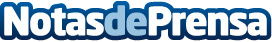 Allianz Partners se suma al programa "Socios por un Día"Allianz Partners se suma al programa "Socios por un Día" para acercar el sector de la asistencia a los más jóvenesDatos de contacto:Irene Gallego910481306Nota de prensa publicada en: https://www.notasdeprensa.es/allianz-partners-se-suma-al-programa-socios Categorias: Nacional Emprendedores Eventos Seguros Solidaridad y cooperación Recursos humanos http://www.notasdeprensa.es